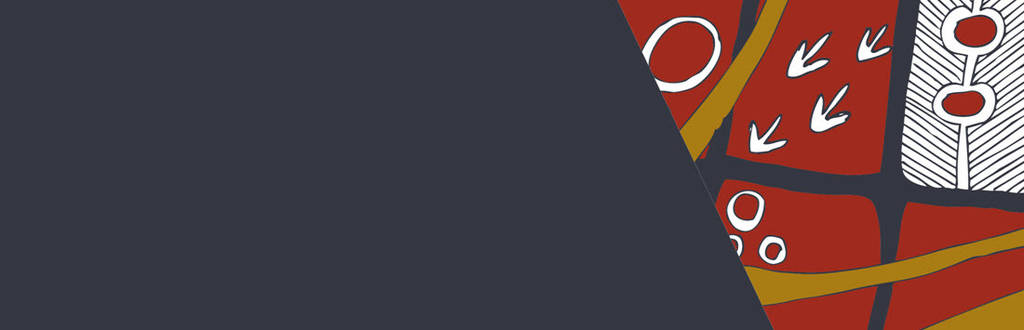 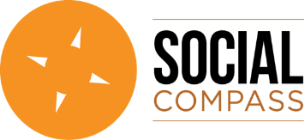 Social Compass has been asked by the Department of Health and Human Services (DHHS) to help them develop an Aboriginal Community Engagement and Partnership Framework (the engagement framework).The purpose of the engagement framework is to improve the way the department engages with Victoria's Aboriginal community.  In the developing the engagement framework there are lots of consultations taking place and one of the opportunities to have a say is through some local forums. We thought it would be good for community members and department staff to come share a light lunch and have a say in a community setting.We recognise it is short notice and we wish we could hold them in more communities but we have chosen locations that might allow others to travel to without having to go too far.  The locations are:Nathan Leitch and John Prince from Social Compass will facilitate the gathering and all are welcome and please contact Nathan for further information and / or any transport issues at  nathan@socialcompass.com or mobile:  0447 349 621.  For those from DHHS, it will be helpful to know which forum you will be participating by emailing admin@socialcompass.comSocial Compass is a Melbourne based company owned and operated by Wunan Foundation – an Aboriginal development organisation.AreaDateTimeVenueLocationMelbourne (Inner North)15th Aug1pm – 4pmMinajalku Healing Centre11 Rossmoyne Street, Thornbury.Mildura17th Aug11am – 2pmMallee District Aboriginal Service120 Madden Avenue, Mildura.Warrnambool22nd Aug11am – 2pmGunditjmara Aboriginal CooperativeHarris Street, Warrnambool.Bairnsdale23rd Aug11am – 2pmKrowathunkooloong Keeping Place37/53 Dalmahoy Street, Bairnsdale.Shepparton24th Aug11am – 2pmRumbalara Football and Netball ClubMercury Drive, Shepparton.Melbourne (Outer East)25th Aug11am – 2pmMullum Mullum Indigenous Gathering Place47 Paterson Street, Ringwood East.